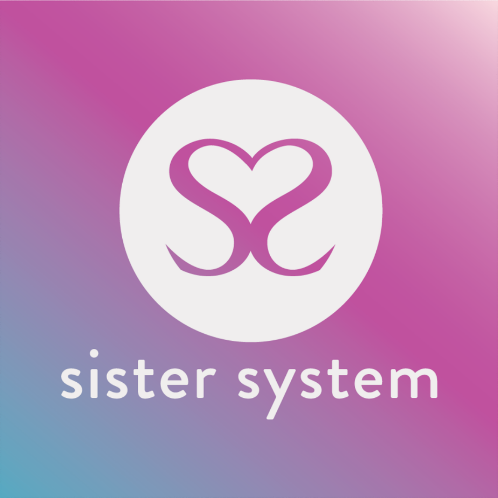 CONFIDENTIAL SISTER SYSTEM PARENT/GUARDIAN FORM Address: Studio 31, The Trampery, 639 High Road, London, N17 8AAEmail: programmes@sistersystem.orgTelephone: +44 07763 008018Web: www.sistersystem.orgThis form will be held in confidence but may be shown to the Young Person if requested. Have you discussed this referral with the Young Person prior to completing this form?   YES  / NO WE ARE UNABLE TO PROCESS YOUR REFERRAL UNTIL WE RECEIVE THIS FORM FULLY COMPLETEDYOUNG PERSON’S DETAILS: Telephone contact for Young Person or please state the name and person/role we should contact in regards to contacting Young Person (please ensure that you have their permission to disclose)Can we make contact with the young person at this stage? _________________How long has the young person been living with you for? _______________________________________________CARER/PARENT MAKING REFERRAL: Emergency Contact Details (Optional) Anything else please to note? ________________________________________________________________________________________________________________________________________________________________________________________________________________________________________________________________________________________________________________________________________________________________________________________________________________________________________________________________________________________________________________________Does the young person have challenges with drugs or alcohol?  yes/no (please indicate)	If ‘yes’ which drugs please specify: ________________________________________________________________________________________________________________________________________________________________________________________________________________________________________________________________________________________________________________________________________________________________________________________________________________________________________________________________________________________________________________________Whilst in your care has the young person presented any behavioral challenges?  If so, please explain in brief.________________________________________________________________________________________________________________________________________________________________________________________________________________________________________________________________________________________________________________________________________________________________________________________________________________________________________________________________________________________________________________________How would you describe your relationship with the young person? What support do you think you would need from the Sister System?  (If you are unsure at this stage don’t worry, we can discuss this together).________________________________________________________________________________________________________________________________________________________________________________________________________________________________________________________________________________________________________________________________________________________________________________________________________________________________________________________________________________________________________________________ADDITIONAL INFORMATION SIGNATURE & DECLARATION Thank you for completing this foster parent, parent, guardian, extended family referral form. Please email it to programmes@sistersystem.org or alternatively post it to our office’s address at the top of this form.Name of Young Person: DOB: Referral date: Address: Your young person’s details: Number: Ethnicity of young person: E- mail: Immigration status of Young Person: Sexual orientation of Young Person: Please tick any of the relevant boxes applicable to the young person:  Please tick any of the relevant boxes applicable to the young person:  Please tick any of the relevant boxes applicable to the young person:  In School  In College  At University  Not in Education or Training Unemployed  Employed Name:Address:Email:Contact Number:Role (please highlight relevant answer):Foster Parent/ Parent / Guardian/ Extended Family Member Foster Parent/ Parent / Guardian/ Extended Family Member Foster Parent/ Parent / Guardian/ Extended Family Member Name: DOB (optional): Contact Number: Address (Optional): Relationship to you: Contact Number: Has the Young Person ever been affected by any of the below issues? (Please tick all relevant boxes)Has the Young Person ever been affected by any of the below issues? (Please tick all relevant boxes)Has the Young Person ever been affected by any of the below issues? (Please tick all relevant boxes)Child Sexual Exploitation Domestic abuse Teenage pregnancy Mental health issues Substance abuse Learning disabilities Post-natal depression Child Criminal Exploitation Drug trafficking Sex Trade Controlled or coerced Modern slavery Does the Young Person have any of the below mental health challenges? (Please tick all relevant boxes) Excellent   Good  Poor/Challenging   Please give details of any other agencies currently working with you:Please give details of any other agencies currently working with you:Please give details of any other agencies currently working with you:Please give details of any other agencies currently working with you:AgencyLead PersonEmail AddressPhone NumberPlease add any background information that you think is important for us to know e.g., Safeguarding and/or H&S concerns: (if necessary, please attach an extra sheet)Name:Signature:Date: